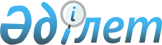 Об утверждении Положения государственного учреждения "Отдел строительства, архитектуры и градостроительства Каркаралинского района"Постановление акимата Каркаралинского района Карагандинской области от 12 мая 2023 года № 119
      В соответствии с Законом Республики Казахстан "О местном государственном управлении и самоуправлении в Республики Казахстан", акимат Каркаралинского района ПОСТАНОВЛЯЕТ:
      1. Утвердить Положение государственного учреждения "Отдел строительства, архитектуры и градостроительства Каркаралинского района" согласно приложения к настоящему постановлению.
      2. Отменить постановление акимата Каркаралинского района от 28 марта 2018 года №92 "Об утверждении Положения государственного учреждения "Отдел строительства Каркаралинского района".
      3. Государственному учреждению "Отдел строительства Каркаралинского района" в установленном законодательством Республики Казахстан порядке принять все необходимые меры, вытекающие из настоящего постановления.
      4. Контроль за исполнением настоящего постановления возложить на курирующего заместителя акима Каркаралинского района.
      5. Настоящее постановление вводится в действие со дня его первого официального опубликования. Положение государственного учреждения "Отдел строительства, архитектуры и градостроительства Каркаралинского района" 1. Общие положения
      1. Государственное учреждение "Отдел строительства, архитектуры и градостроительства Каркаралинского района" (далее - отдел строительства, архитектуры и градостроительства) является государственным органом Республики Казахстан, осуществляющим функции местного государственного управления строительно, архитектурной и градостроительной деятельностью района, в организационно-правовой форме государственного учреждения.
      2. Отдел строительства, архитектуры и градостроительства осуществляет свою деятельность в соответствии с Конституцией и законами Республики Казахстан, актами Президента и Правительства Республики Казахстан, иными нормативными правовыми актами, а также настоящим Положением.
      3. Отдел строительства, архитектуры и градостроительства является юридическим лицом в организационно-правовой форме государственного учреждения, имеет печать и штампы со своим наименованием на государственном языке, бланки установленного образца, в соответствии с законодательством Республики Казахстан счета в органах казначейства.
      4. Отдел строительства, архитектуры и градостроительства вступает в гражданско-правовые отношения от собственного имени.
      5. Отдел строительства, архитектуры и градостроительства имеет право выступать стороной гражданско-правовых отношений от имени государства, в соответствии с законодательством.
      6. Отдел строительства, архитектуры и градостроительства по вопросам своей компетенции в установленном законодательством порядке принимает решения оформляемые приказами руководителя отдела строительства, архитектуры и градостроительства и другими актами, предусмотренными законодательством Республики Казахстан.
      7. Структура и лимит штатной численности отдела строительства, архитектуры и градостроительства утверждается в соответствии с трудовым законодательством Республики Казахстан "О государственной службе Республики Казахстан" постановлением акимата района.
      8. Местонахождение юридического лица: 100800, Республика Казахстан, Карагандинская область, Каркаралинский район, город Каркаралинск, улица А.Бокейханова, 55.
      9. Настоящее Положение является учредительным документом отдела строительства, архитектуры и градостроительства.
      10. Финансирование деятельности отдела строительства, архитектуры и градостроительства осуществляется только за счет местного бюджета.
      11. Отделу строительства, архитектуры и градостроительства запрещается вступать в договорные отношения с субъектами предпринимательства на предмет выполнения обязанностей, являющихся полномочиями отдела строительства, архитектуры и градостроительства.
      Если отделу строительства, архитектуры и градостроительства законодательными актами не представлено право осуществлять приносящую доходы деятельность, то полученные доходы направляются в государственный бюджет. Глава 2. Основные функции, права и обязанности государственного органа
      12. Задачи:
      1) осуществление контроля и подготовки отчетов по выполнению государственных программ, законов, актов Президента и Правительства Республики Казахстан, иных нормативных актов по вопросам своей компетентности;
      2) формирование социальной, инженерной инфраструктуры населенных пунктов и территорий;
      3) участие в строительстве и реконструкции объектов производственного и жилищного назначения;
      4) осуществление контроля застройки населенных пунктов, согласно генеральных планов района.
      5) реализация государственной политики в области архитектуры, градостроительства и строительства;
      6) участие в разработке и реализации инвестиционных проектов (программ) по строительству за счет средств, поступающих из республиканского и местного бюджетов;
      7) осуществление задач, предусмотренных законодательством Республики Казахстан.
      13. Функции:
      1) проводит анализ, корректировку и содействует реализации приоритетных программ развития архитектуры, градостроительства и строительства района;
      2) осуществляет контроль за ходом строительства и реконструкции объектов;
      3) организует и способствует развитию информационной системы "Адресный регистр";
      4) организует работы по выдаче разрешений на устройство рекламы;
      5) отвод, в соответствии с решениями акима района, земельных участков для всех видов строительства на основе утвержденной проектной документации;
      6) разработка правил застройки и других документов, регулирующих вопросы строительства, реконструкции, капитального ремонта, благоустройства и озеленение населенных пунктов;
      7) разрабатывает и выдает архитектурно-планировочное задание на проектирование объектов;
      8) осуществляет контроль за разработкой проектов на строительство и реконструкцию объектов;
      9) осуществляет контроль за ходом капитального строительства и ремонта объектов промышленно-гражданского назначения и других объектов;
      10) участвует в работе комиссии по предварительному выбору земельных участков для строительства объектов;
      11) осуществляет прием выполненных работ по строительству и реконструкции объектов в соответствии с нормативно-технической и проектной документацией;
      12) организация работ по приемке в эксплуатацию и регистрации в установленном законодательством порядке объектов (комплексов), вводимых в эксплуатацию;
      13) обеспечивает эффективное расходование бюджетных средств и материальных ценностей согласно целевому назначению;
      14) подготавливает заявки и справки на внесение изменений в планы финансирования бюджетных программ;
      15) заключение договоров (дополнительных соглашений) о государственных закупках на строительство, реконструкцию, приобретение объектов, разработку технико-экономического обоснования, проектно-сметной документации;
      16) ведение бухгалтерского и бюджетного учета, предоставление финансовой и бюджетной отчетности;
      17) контролирует своевременное перечисление денежных средств по заключенным гражданско-правовым сделкам;
      18) разрабатывает планы мероприятий по реализации региональных программ, поручений вышестоящих государственных органов входящих в компетенцию отдела;
      19) готовит оперативную информацию, справки, отчеты по курируемым вопросам;
      20) обеспечивает надлежащий учет поступающих писем, заявлений, жалоб;
      21) оказывает государственные услуги в соответствии с Реестром государственных услуг;
      22) готовит нормативно-правовые акты по курируемым вопросам;
      23) рассмотрение и согласование генеральных планов и строительства объектов в населенных пунктах на территории района и представления их на утверждение акиму Каркаралинского района;
      24) участие в согласовании в установленном порядке градостроительной, строительной и проектно-сметной документации;
      25) внесение предложений по размещению объектов и комплексов, организация совместно с землеустроительной службой работы по выбору земельных участков для градостроительных целей;
      26) принятие решений о строительстве, инженерной подготовке территории, благоустройстве и озеленении, консервации строительства незавершенных объектов, проведении комплекса работ по постутилизации объектов районного значения;
      27) ведение учета актов приемки объектов в эксплуатацию, а также объектов (комплексов), вводимых в эксплуатацию;
      28) ведение мониторинга строящихся (намечаемых к строительству) объектов и комплексов в порядке, установленном уполномоченным органом по делам архитектуры, градостроительства и строительства;
      29) осуществление государственных закупок;
      30) информирование населения о планируемой застройке территории либо иных градостроительных изменениях;
      31) ведение государственного градостроительного кадастра районного уровня;
      32) организовывать и осуществлять в установленном законодательством порядке защиту прав и интересов отдела строительства, архитектуры и градостроительства, в том числе в судах.
      33) рассмотрение обращений физических и юридических лиц в соответствии с Административным процедурно-процессуальным Кодексом Республики Казахстан.
      34) осуществляет иные функции в соответствии с законодательством Республики Казахстан. 
      14. Права и обязанности:
      1) осуществлять свою деятельность во взаимодействии с другими органами исполнительной власти и местного самоуправления;
      2) получать в установленном законодательством порядке (на основании запросов) необходимые информационные материалы из местных органов государственного управления и других организаций, в пределах своей компетенции;
      3) вносить предложения акиму района, акимату района по основным направлениям социально-экономического развития, приоритетам и стратегии развития района;
      4) вносить на рассмотрение акима района, акимата района, районного маслихата предложения по решению вопросов, относящихся к компетенции отдела.
      5) соблюдать нормы действующего законодательства Республики Казахстан;
      6) качественное и своевременное исполнение актов и поручений вышестоящих государственных органов, акима района;
      7) оказание государственных услуг;
      8) иные обязанностей предусмотренные законодательством Республики Казахстан. Глава 3. Статус, полномочия первого руководителя государственного органа
      15. Руководство отделом строительства, архитектуры и градостроительства осуществляется первым руководителем, который несет персональную ответственность за выполнение возложенных на отдел строительства, архитектуры и градостроительства задач и осуществление им своих полномочий.
      16. Первый руководитель отдела строительства, архитектуры и градостроительства назначается на должность и освобождается от должности в соответствии с Законом Республики Казахстан "О государственной службе Республики Казахстан" и трудовым законодательством Республики Казахстан.
      17. Первый руководитель отдела строительства, архитектуры и градостроительства не имеет заместителей.
      18. Полномочия первого руководителя отдела строительства, архитектуры и градостроительства:
      1) организует и руководит работой отдела строительства, архитектуры и градостроительства;
      2) назначает на должность и освобождает от должности работников отдела строительства, архитектуры и градостроительства в установленном Законом Республики Казахстан "О государственной службе Республики Казахстан" и трудовым законодательством Республики Казахстан.
      3) определяет обязанности и полномочия работников отдела строительства, архитектуры и градостроительства
      4) представляет отдел строительства, архитектуры и градостроительства во всех государственных органах и иных организациях в соответствии с действующим законодательством;
      5) несет персональную ответственность за проводимую в учреждении работу по противодействию коррупции, а также за непринятие мер по противодействию коррупции.
      Исполнение полномочий первого руководителя отдела строительства, архитектуры и градостроительства в период его отсутствия осуществляется лицом, его замещающим в соответствии с действующим законодательством. Глава 4. Имущество государственного органа
      19. Отдел строительства, архитектуры и градостроительства может иметь на праве оперативного управления обособленное имущество в случаях, предусмотренных Законами Республики Казахстан "О местном государственном управлении и самоуправлении в Республике Казахстан" и "О государственном имуществе".
      Имущество отдела строительства, архитектуры и градостроительства формируется за счет имущества, переданного ему собственником, а также имущества (включая денежные доходы), приобретенного в результате собственной деятельности, и иных источников, не запрещенных законодательством Республики Казахстан.
      20. Имущество, закрепленное за отделом строительства, архитектуры и градостроительства относится к коммунальной собственности.
      21. Отдел строительства, архитектуры и градостроительства не вправе самостоятельно отчуждать или иным способом распоряжаться закрепленным за ним имуществом и имуществом, приобретенным за счет средств, выданных ему по плану финансирования, если иное не установлено законодательством. Глава 5. Реорганизация и упразднение государственного органа
      22. Реорганизация и упразднение отдела строительства, архитектуры и градостроительства осуществляются в соответствии с законодательством Республики Казахстан.
					© 2012. РГП на ПХВ «Институт законодательства и правовой информации Республики Казахстан» Министерства юстиции Республики Казахстан
				
      Аким района

Е. Құсайын
Утверждено
постанавлением акимата
Каркаралинского района от
"12" мая 2023 года № 119